PENGGUNAAN FACEBOOK SEBAGAI MEDIA KOMUNIKASI JUAL BELI ONLINE DI KALANGAN REMAJA DI KABUPATEN KARAWANGStudi Deskriptif Kualitatif Penggunaan Media Sosial Facebook Sebagai Media Komunikasi Jual Beli Di Kalangan RemajaDi Kabupaten KarawangTHE USE OF FACEBOOK AS AN ONLINE BUYING AND SELLING COMMUNICATION MEDIA AMONG TEENAGERS IN KARAWANG REGENCYQualitative Descriptive Study Of Facebook Use Of Social Media As A Medium Of Buying And Selling Communication Among TeensIn Karawang RegencyOleh :Ryan Mayda Arwijaya 162050286SKRIPSIUntuk Memperoleh Gelar Sarjana Pada Program Studi Ilmu Komunikasi Fakultas Ilmu Sosial dan Ilmu Politik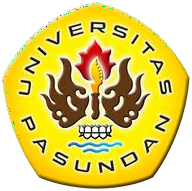 FAKULTAS ILMU SOSIAL DAN ILMU POLITIK UNIVERSITAS PASUNDANBANDUNG 2020